Ponce de Leon Basketball 2017-2018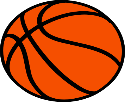 DateOpponentPlaceTimeTimeTimeTimeDateOpponentPlaceJVGJVBVGVBGirls11/14PreseasonPDLN/AN/A7:00N/AGirls11/16PreseasonPDLN/AN/A7:00N/ABoys11/20PreseasonPaxtonN/AN/AN/A6:00Boys11/21PreseasonPaxtonN/AN/AN/A6:00Girls/Boys11/28BozemanAway3:304:306:007:00Girls/Boys11/30SamsonAwayN/AN/A5:006:00Girls/Boys12/1BethlehemHomeN/A4:305:306:30Girls/Boys12/4Laurel HillHome4:30N/A5:306:30Girls/Boys12/5CentralAway4:005:006:007:00Girls/Boys12/8Poplar SpringsHome4:005:006:007:00Girls/Boys12/12PaxtonAway4:005:006:007:00Girls/Boys12/14-16Christmas TournamentsPoplar SpringsTBATBATBATBAGirls12/18BakerAwayN/AN/A6:30N/ABoys12/18WewaHomeN/A4:00N/A5:30Girls/Boys12/19MaloneHomeN/A4:005:006:00Girls/Boys12/21FloralaAwayN/A4:305:306:30Boys12/28-29Bozeman TournamentBozemanN/AN/AN/ATBAGirls/Boys1/4MaloneAwayN/A5:00  4:006:00Girls/Boys1/5TrentonHomeN/AN/A6:007:00Girls1/6Laurel HillAway6:00N/A7:15N/AGirls1/8FreeportAway5:00N/AN/AN/AGirls/Boys1/9CentralHome4:005:006:007:00Girls/Boys1/12PaxtonHome4:005:006:007:00Girls1/13BayAway5:30N/A7:00N/AGirls/Boys1/16BethlehemAwayN/A4:005:006:00Girls/Boys1/19Poplar SpringsAway3:304:305:306:30Girls1/20JV TournamentBozemanTBAN/AN/AN/AGirls/Boys1/23FloralaHomeN/A4:305:306:30Girls1/23FreeportAway3:30N/AN/AN/AGirls1/25BakerHome5:30N/A6:45N/AGirls/Boys1/27BozemanHomecomingN/AN/A6:307:30Girls1/29BayHome5:30N/A7:00N/AGirls1/30HCHSAway6:00N/A7:15N/ABoys1/30Laurel HillAwayN/A6:00N/A7:00Boys2/5WewaAwayN/A4:00N/A5:30Girls2/6District First RoundTBAN/AN/ATBAN/AGirls2/8District TournamentsPaxtonN/AN/ATBAN/AGirls2/10District FinalsPaxtonN/AN/ATBAN/ABoys2/13District First RoundTBAN/AN/AN/ATBABoys2/16District SemisPDLN/AN/AN/ATBABoys2/17District FinalsPDLN/AN/AN/ATBA